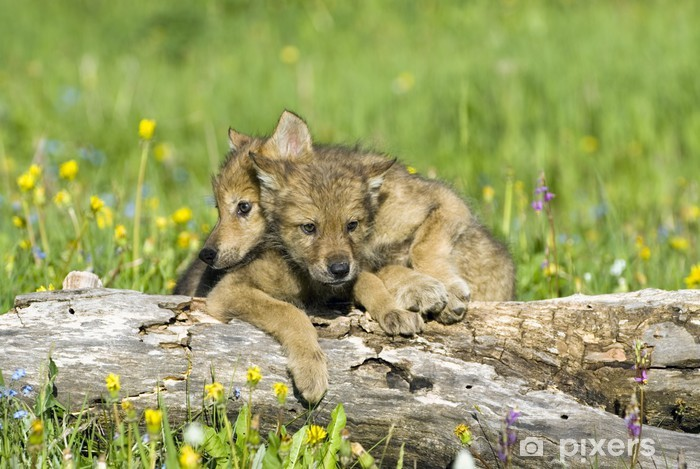 3. A	 TÝDENNÍ PLÁN14. týden	(4.12. – 8. 12. 2023)  29.11. - Vánoční dílna s rodiči 	3.12. – Vánoční jarmark PŘEDMĚTCO BUDEME UČIT?JAK SE MI DAŘÍ?JAK ZPRACOVÁVÁME?ČESKÝ JAZYKuč. str. 42-43PS str. 22-25Vyjmenovaná slova po B.Utvořím s (VS) výstižné věty.Seznamuji se s pamětnou řadou VS po B. Rozlišuji homonyma. uč. 43/3ČESKÝ JAZYKPS – bílá vyjmenovaná slova str. 4 – 6Vyjmenovaná slova po B.Utvořím s (VS) výstižné věty.Seznamuji se s pamětnou řadou VS po B. Rozlišuji homonyma. PS (bílá vyjmenovaná slova) – Naučit se báseň nazpaměť (str. 5)Test (pro nemocné) – slovosled ve větě, slovní druhy, druhy vět, větná vzorec, rozlišení věty jednoduché a souvětí, stavba slovaČTENÍ,        PSANÍuč. str. 40-43Dokážu číst se správnou intonací.Odpovím na otázky k textu.ČTENÍ,        PSANÍPísankaPřepis příbuzných slov po B.PS – bílá vyjmenovaná slova 1. sloka Opaky (str.5)MATEMATIKAuč. str. 34 – 35PS 26-27Dodržuji dohody o pořadí matematických operací.Umím indické násobení a písemné sčítání a odčítání pod sebou.Pracuji s násobilkou 9. Umím zpaměti násobilku 1- 8.Test (pro nemocné)– slovní úloha, indické násobení, písemné odčítání pod sebe, pavučiny, děda LesoňFialový početník (dva sloupečky – vybrat náhodně)Bílý početník (dva sloupečky – vybrat náhodně)PRVOUKAPS str. 29 - 31SvátkyChápu význam svátečních dnů.Umím založit pokus, zapsat a zakreslit pozorování.PS písemněANGLICKÝ JAZYKuč. str. 10-11PS str. 9-10Outdoors – Unit 1Rozumím pokynům. Používám vazbu:Have you got…? I´ve got…She´s got…He´s got…I can see…There is ….There are ……Procvičuji novou slovní zásobu. Tvořím jednotné a množné číslo podstatných jmen.Zkoušení: I have got …… Have you got ….?Yes, I have. No, I have not.Písemně (jednotné a množné číslo): a flower, a mountain, a lake, a bird, a house, a treeInstructions:Open your book.    Close your book. Listen.                    Clap your hands. Look.                      Stamp your feet. Sing.                       Jump.Draw.                      Wave your arms.Run.                        Turn around. Touch. ……………..Walk. Wave.